Calendrier universitaire –ense3- 2017-2018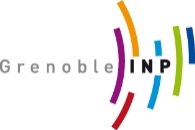 Attention, les dates sont susceptibles d’être modifiées : respecter les dates inscrites sur votre lettre d’acceptation-ENSE3 2017-2018 university calendarPlease note that these dates may change: please respect dates written on your letter of acceptance.SEMESTRESEXAMENSCONGES1er semestreRéunion d’information : vendredi 25 août 2017Semaine d’accueil :28 août- 01 septembre 2017Début des cours :1A Lundi 04 septembre 20172A Mercredi 06 septembre 2017 3A Mercredi 13 septembre 20171ère session : Tout au long du semestre et la dernière semaine du mois de janvierToussaint :du vendredi 27 octobre 2017 au soir au lundi 06 novembre 2017 au matinNoël :du vendredi 22 décembre 2017 au soir au lundi 08 janvier 2018 au matin 2ème semestreRéunion d’information : Lundi 22 janvier 2018Début des cours : Lundi 29 janvier 2018Fin des cours : 1A et 2A Mardi 05 juin 20183A Vendredi 29  juin 20181ère session : Tout au long du semestre et la dernière semaine du mois de mai2ème session : du 22 août au 31 aoûtHiver :du vendredi 16 février 2018 au soir au lundi 26 février 2018 au matinPrintemps :du vendredi 13 avril 2018 au soir au lundi 23 avril 2018 au matinSEMESTERSEXAMSHOLIDAYS1st semesterInformation meeting:Friday 25th August 2017Integration/reception week:August 28th-September 01st 2017Beginning of classes:1st year Monday Sept 04th 20172nd  year Wenesday 06th 2017 3rd year  Wenesday 13th 20171st session: Throughout the semester and the last week of JanuaryEastern:From Friday evening October 27th to Monday morning November 06th 2017 Christmas:From Friday evening December 22th 2017 to Monday morning January 08th 20182nd semesterInformation meeting: Monday January 22th, 2018Beginning of classes: Monday 29th January, 2018End of classes:1st & 2nd year Tuesday June 05th 20183rd year Friday June 29th 20181st session: Throughout the semester and the last week of MayRe-sit examinations: From August 23th to August 29thWinter:From Friday evening February 16th to Monday morning February 26th 2018Spring:From Friday evening April 13th to Monday morning April 23th  2018